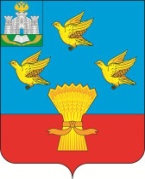 РОССИЙСКАЯ ФЕДЕРАЦИЯОРЛОВСКАЯ ОБЛАСТЬАДМИНИСТРАЦИЯ ЛИВЕНСКОГО РАЙОНАПОСТАНОВЛЕНИЕ____________________2021 г.	№ ________	г. ЛивныО внесении изменений в постановление администрации Ливенского района от 21 августа 2020 года № 287 «Об организации бесплатного горячего питания обучающихся, получающих начальное общее образование в образовательных организациях Ливенского района»В соответствии с постановлением Правительства Орловской области от 22 декабря 2020 года № 789 «Об утверждении распределения субсидий из областного бюджета бюджетам муниципальных районов (городских округов) Орловской области на организацию бесплатного горячего питания обучающихся, получающих начальное общее образование в муниципальных образовательных организациях, в рамках подпрограммы 1 «Развитие системы дошкольного, общего дополнительного образования детей, воспитательной работы в образовательных организациях» государственной программы Орловской области «Образование в Орловской области» на 2021 год и на плановый период 2022-2023 годов, в целях обеспечения обучающихся, получающих начальное общее образование в образовательных организациях Ливенского района качественным питанием, охраны их здоровья, а также дальнейшего совершенствования организации питания обучающихся администрация Ливенского района постановляет:1. Внести в постановление администрации Ливенского района от 21 августа 2020 года № 287 «Об организации бесплатного горячего питания обучающихся, получающих начальное общее образование в образовательных организациях Ливенского района» (в редакции постановления от 22 января 2021 года № 9, от 2 февраля 2021 года № 22) следующие изменения:1.1. В приложении к постановлению:1) в разделе 1. Общие положения  пункт 1.1 изложить в следующей редакции: «Данное Положение разработано в соответствии с Федеральным законом Российской Федерации от 29 декабря 2012 года N 273-ФЗ "Об образовании в Российской Федерации", Законом Орловской области от 6 сентября 2013 года N 1525-ОЗ "Об образовании в Орловской области", с распоряжением Правительства РФ от 12 августа 2020 года N 2072-р "О выделении бюджетных ассигнований в целях предоставления в 2020 году субсидий из федерального бюджета на организацию бесплатного горячего питания обучающихся, получающих начальное общее образование в государственных и муниципальных образовательных организациях", а также соглашением, заключенным между Министерством просвещения РФ, Правительством Орловской области от 15 августа 2020 года N 073-09-2020-1049 "О предоставлении субсидий из федерального бюджета бюджету Орловской области на софинансирование расходных обязательств субъектов РФ, возникающих при реализации государственных программ субъектов РФ, предусматривающих мероприятия по организации бесплатного горячего питания обучающихся, получающих начальное общее образование в государственных образовательных организациях субъекта РФ (муниципальных образовательных организациях) в рамках государственной программы РФ "Развитие образования" Орловской области, руководствуясь СанПин 2.4.3648-20, утвержденным постановлением Главного государственного санитарного врача РФ от 28 сентября 2020 года № 28 «Об утверждении СанПиН 2.4.3648-20 «Санитарно-эпидемиологические требования к организациям воспитания и обучения, отдыха и оздоровления детей и молодежи», СанПин 2.3/2.4.3590-20, утвержденным постановлением Главного государственного санитарного врача РФ от 27 октября 2020 года № 32 «Об утверждении СанПиН  2.3/2.4.3590-20 «Санитарно-эпидемиологические требования к организации общественного питания населения».2) в разделе 3. Основные организационные принципы питания. Пункт 3.1. изложить в следующей редакции:«3.1. Питание обучающихся образовательных организаций организовано в соответствии с 10-дневным меню и требованиями СанПиН 2.4.3648-20, СанПиН  2.3/2.4.3590-20 и согласуется с ТО УФС по надзору в сфере защиты прав потребителей и благополучия человека по Орловской области в г. Ливны.».3) в разделе 3. Основные организационные принципы питания. В пункте 3.3. четвертый абзац – исключить.            2. Настоящее постановление вступает в силу после его обнародования и распространяет свое действие на правоотношения, возникшие с 1 февраля 2021 года.3. Управлению образования администрации Ливенского района (В.М. Ревин) настоящее постановление довести до сведения руководителей образовательных организаций.4. Управлению организационной и правовой работы администрации Ливенского района (Н.А. Болотская) обнародовать настоящее постановление на официальном сайте администрации Ливенского района Орловской области в информационно-телекоммуникационной сети «Интернет».5. Контроль за исполнением настоящего постановления возложить на заместителя главы администрации по социально-экономическим вопросам В.А. Фирсова.Исполняющий обязанности главы администрации Ливенского района					А.И. Шолохов